ŘEDITELSTVÍ SILNIC A DÁLNIC ČRDÍLČÍ OBJEDNÁVKA č. 99-SMČíslo související rámcové dohody: 01IN-003352 (dále jen „rámcová dohoda") Číslo dílčí objednávky: 01IN-003896 Ze dne:Objednatel:Ředitelství silnic a dálnic ČRAdresa: Na Pankráci 546/56, 140 00 Praha 4IČO: 65993390DIČ: nejsme plátci DPHDodavatel:PREMO s.r.o.Sídlo: Brněnská 474, 686 03 Staré Město IČO: 26251531 DIČ: CZ26251531Tato dílčí objednávka je návrhem na uzavření dílčí smlouvy ve smyslu čl. III uzavřené rámcové dohody. Způsob akceptace dílčí objednávky dodavatelem (uzavření dílčí smlouvy), obchodní a platební podmínky a další práva a povinnosti smluvních stran touto dílčí dohodou výslovně neupravená stanovuje rámcová dohoda.Na základě uzavřené rámcové dohody u Vás objednáváme:místo dodání: ŘSD ČR - Odbor silniční databanky a NDIC, Slovenská 1142, 702 00 Ostrava oprávněný zaměstnanec : XXXXXXXXXXXXX telefon : XXXXXXXXXXXXemailová adresa : XXXXXXXXXXXXXXXMísto dodání: dle plnění viz výšeTermín dodání: vždy až po oznámení ŘSD ČR o zveřejnění dílčí objednávky v registru smluv, nejpozději však do 4 pracovních dnů od výše uvedeného oznámení.Kontaktní osoba objednatele: dle plnění viz výše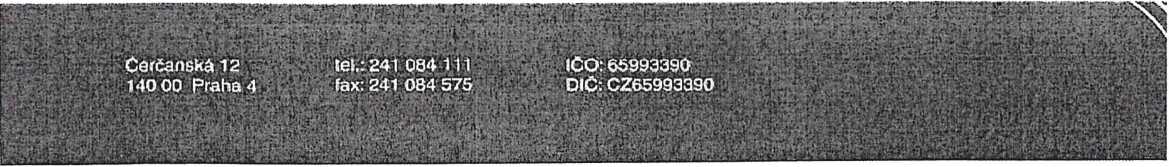 ~=| ŘEDITELSTVÍ SILNIC A DÁLNIC ČRCelková hodnota objednávky v Kč bez DPH / s DPH:	15	605,00	/18 882,05Další informace pro dodavatele:Fakturační adresa : ŘSD ČR - Na Pankráci 56,145 05 Praha 4 - Pankrác Fakturu prosím zaslat na adresu xxxxxxxxxxxxxxNa faktuře prosím vždy uvádějte č. smlouvy 01IN-003352, číslo této dílčí objednávky a místo lokality dodání. Fakturace na základě potvrzených předávacích protokolů ze strany odběratele.Jméno a příjmení oprávněné osoby objednatele:	     XXXXXXXXXXXXXXXPodpis oprávněné osoby objednatele:Akceptováno dne:   24.4.2019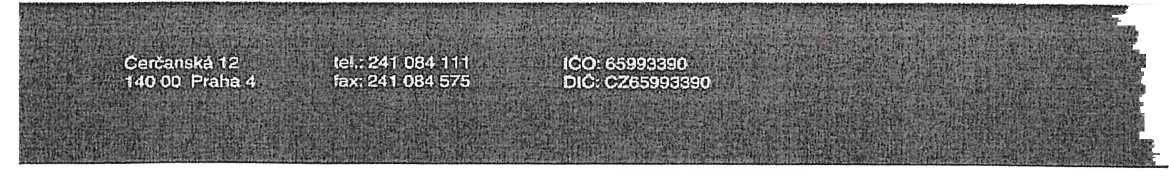 Kód PoložkyNázev položkyPočet MJCena bez DPH/ksCena celkem bez DPHC9373ACARTRIDGE HP C9373A YELLOW11 303,001 303,00C9374ACARTRIDGE HP C9374A GREY11 331,001 331,00C9370ACARTRIDGE HP C9370A BLACK11 331,001 331,00C9383ATISKOVÁ HLAVA HP C9383A MAGENTA, CYAN (7211 280,001 280,003782B002TONER CANON C-EXV 34 BLACK1575,00575,003783B002TONER CANON C-EXV 34 CYAN31 699,005 097,003784B002TONER CANON C-EXV 34 MAGENTA11 699,001 699,003785B002TONER CANON C-EXV 34 YELLOW11 699,001 699,00CB436ATONER HP CB436A11 290,001 290,00